    桃園市進出口商業同業公會 函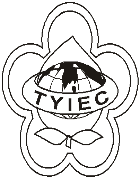          Taoyuan Importers & Exporters Chamber of Commerce桃園市桃園區中正路1249號5樓之4           TEL:886-3-316-4346   886-3-325-3781   FAX:886-3-355-9651ie325@ms19.hinet.net     www.taoyuanproduct.org受 文 者：各會員 發文日期：中華民國110年8月3日發文字號：桃貿豐字第110279號附    件：隨文主   旨：「出進口廠商登記辦法」部分條文，業經經濟部於中華民國110年8月2日以經貿字第11002029590號令修正發布，檢送發布令影本(含法規條文)1份，請查照。說   明：         依據經濟部110年8月2日經貿字第11002029593號函辦理。理事長  簡 文 豐